DateSEND FLAT SANLEY ON A TRIPFlat Stanley is a character in a story we have read by Jeff Brown. Stanley is a boy who has the misfortune of being flattened by a bulletin board. It doesn’t take long for Stanley and his family to realize that there are some advantages to being flat. For one thing, he can travel in an envelope for just the price of a stamp!You may draw your own Flat Stanley or use the one attached if you wish. IF you create your own, he should be about the same size as the sample. Dress Stanley for his trip by using colored pencils, crayons or cloth. Then write a friendly letter to a relative or a friends explaining why you have send Stanley to visit. Ask Stanley’s host to show him some interesting things. Maybe Stanley can bring back some pictures or postcards of the place he has visited. Perhaps Stanley can bring back some pictures or postcards of the place he has visited. Perhaps Stanly can bring along souvenirs to show in the class. If Stanley’s host can write a letter to tell us some of the things he has done and can give us some information about the town where he has been, that would be fantastic!Please bring your letter to school no later than ________ so that your teacher can make a copy of it before your mail it and Stanley to your friend. Your teacher will return the original copy so that you can post it and Stanley before the ___________________.Have fun and make sure Stanley is back sometime.Sincerely,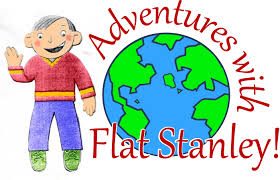 ____________________